 Year 13 Knowledge Organiser, Spring 1: Monarquías y Dictaduras 					 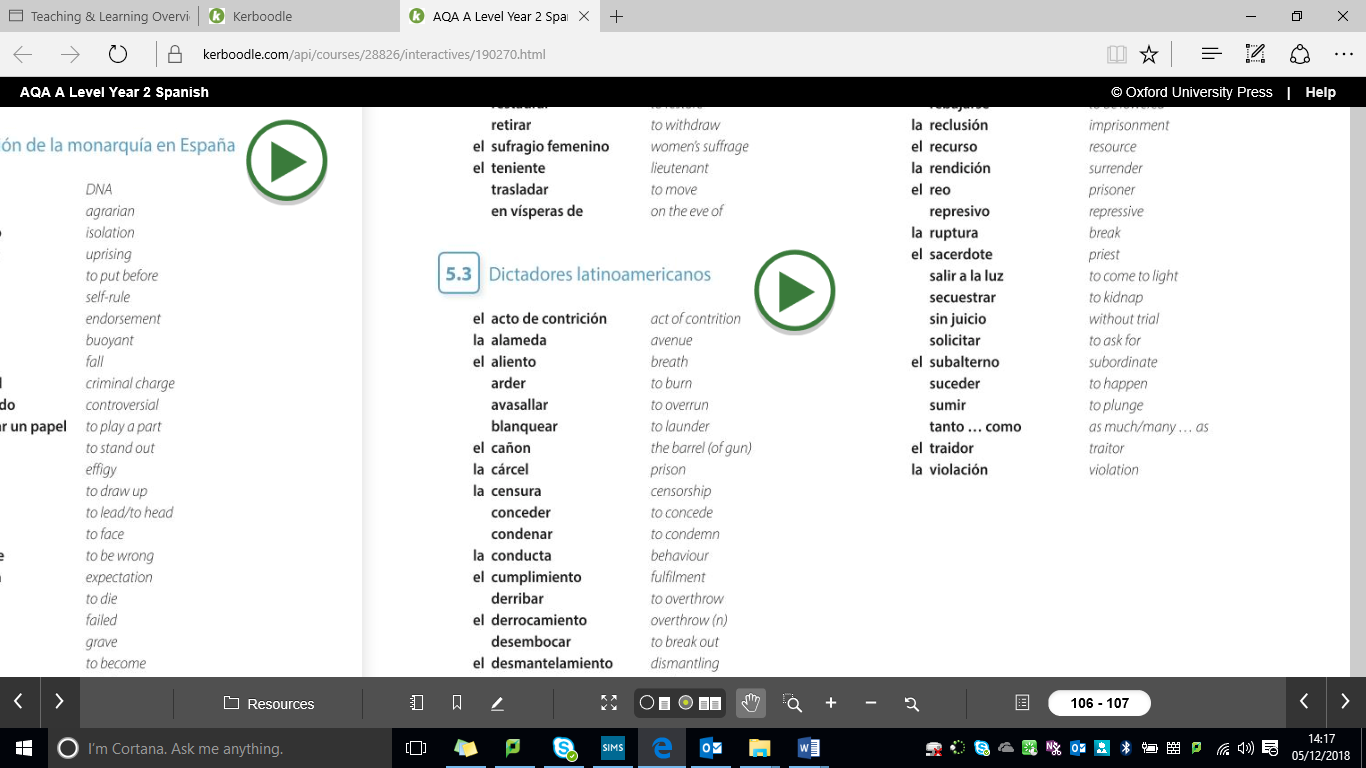 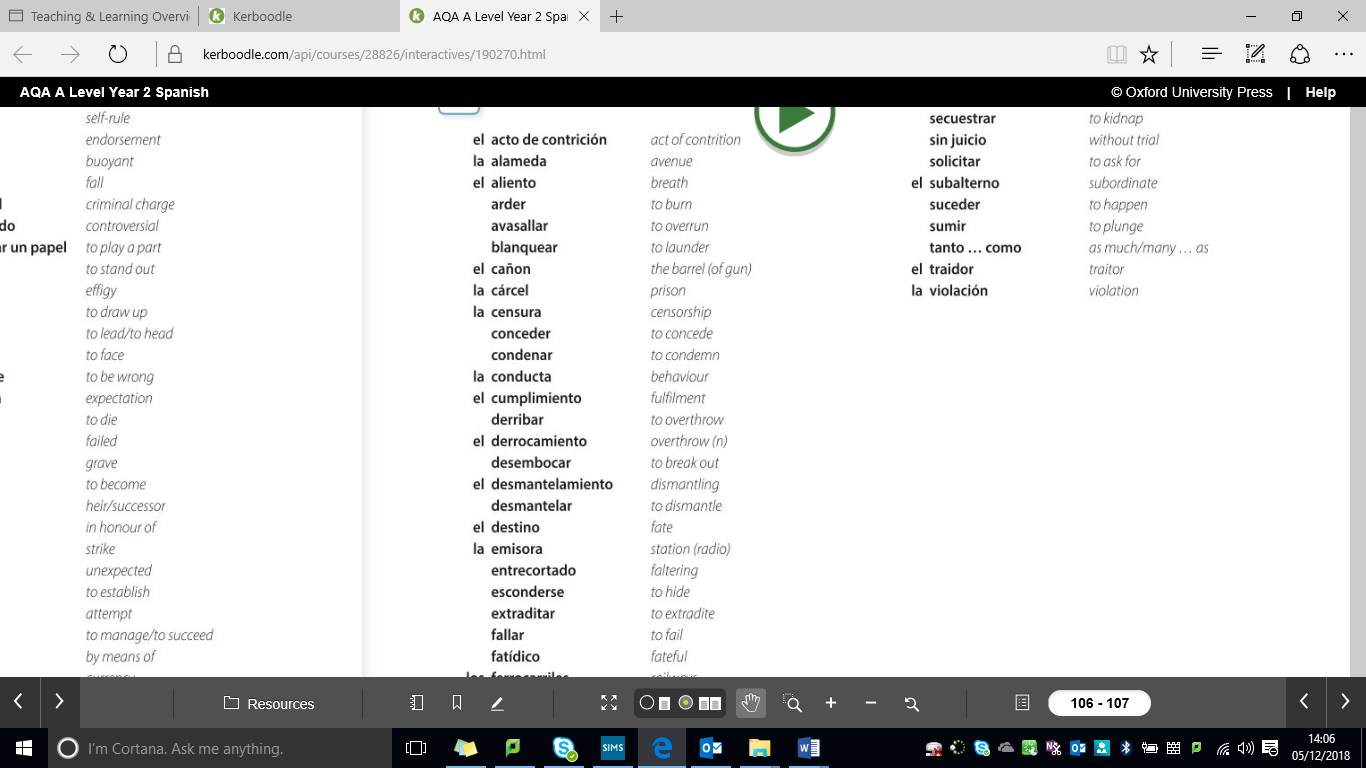 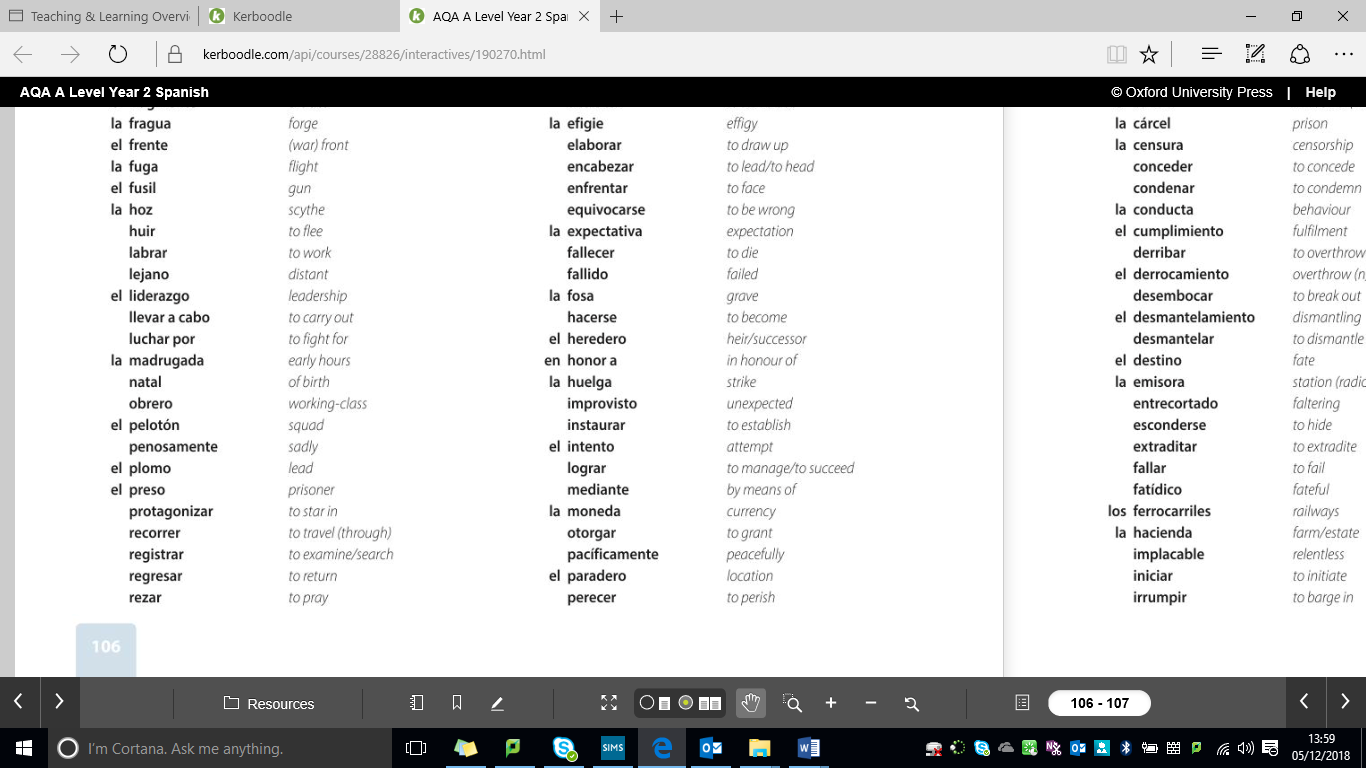 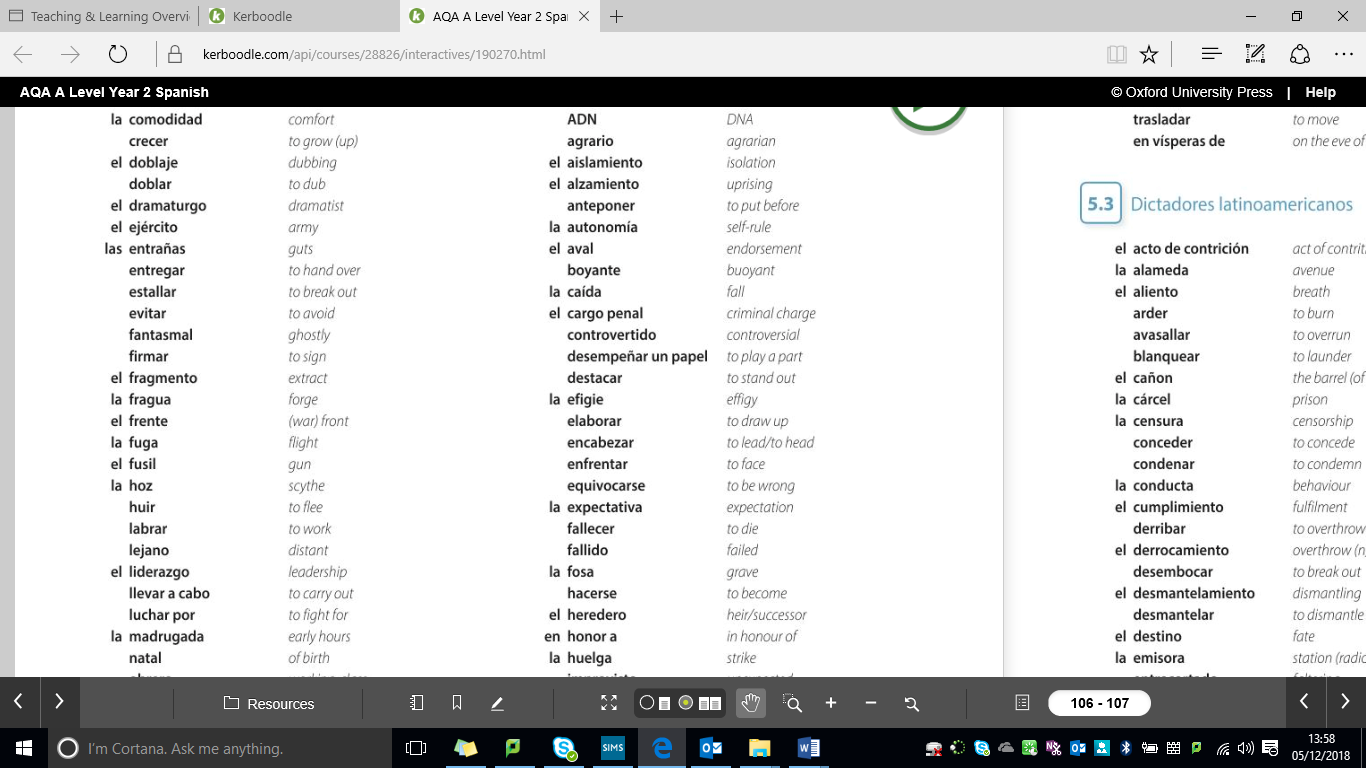 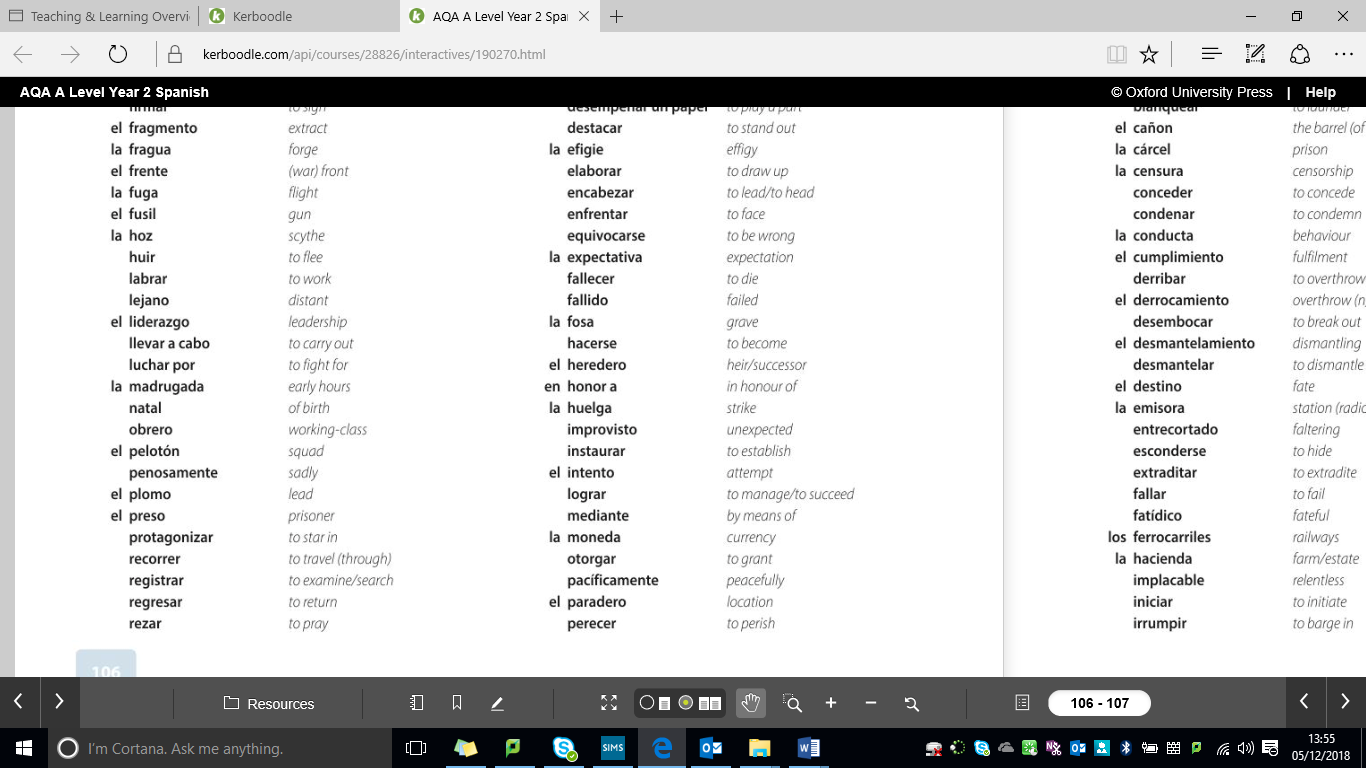 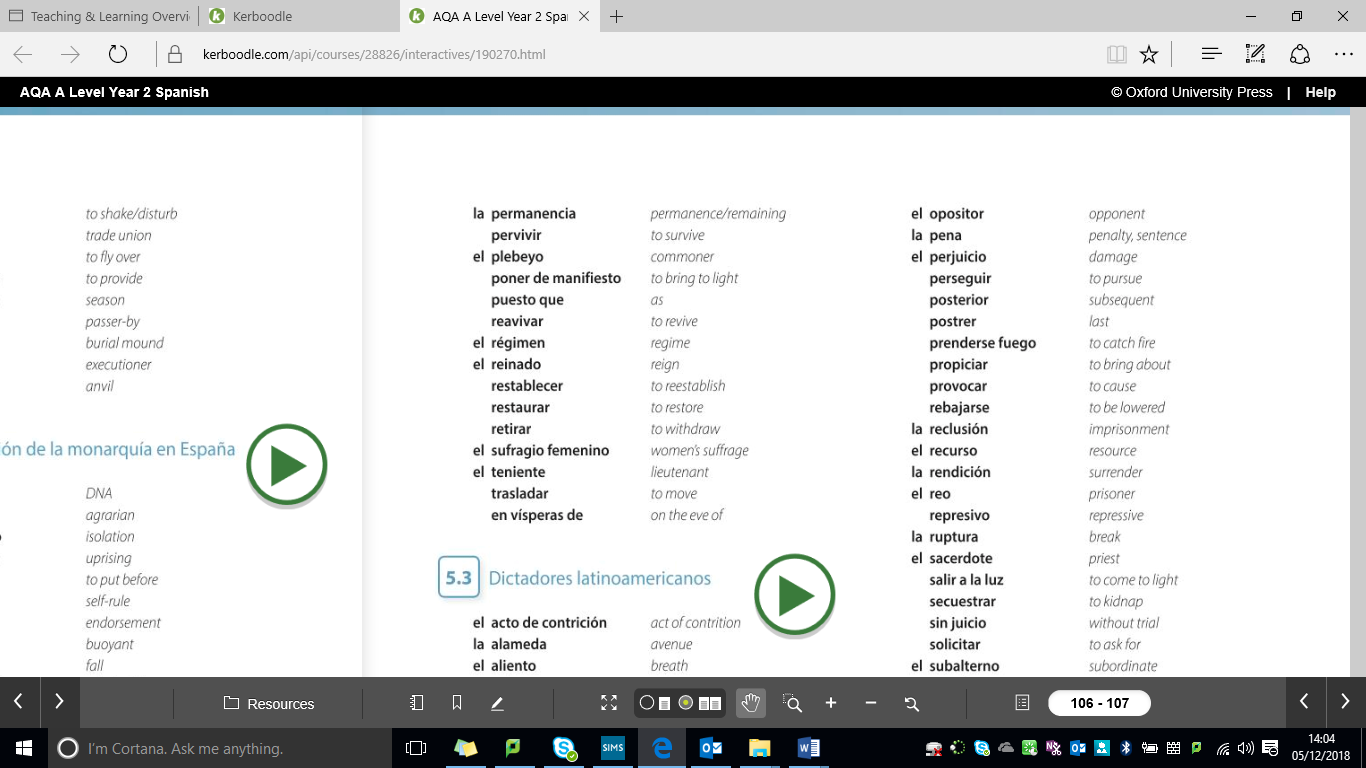 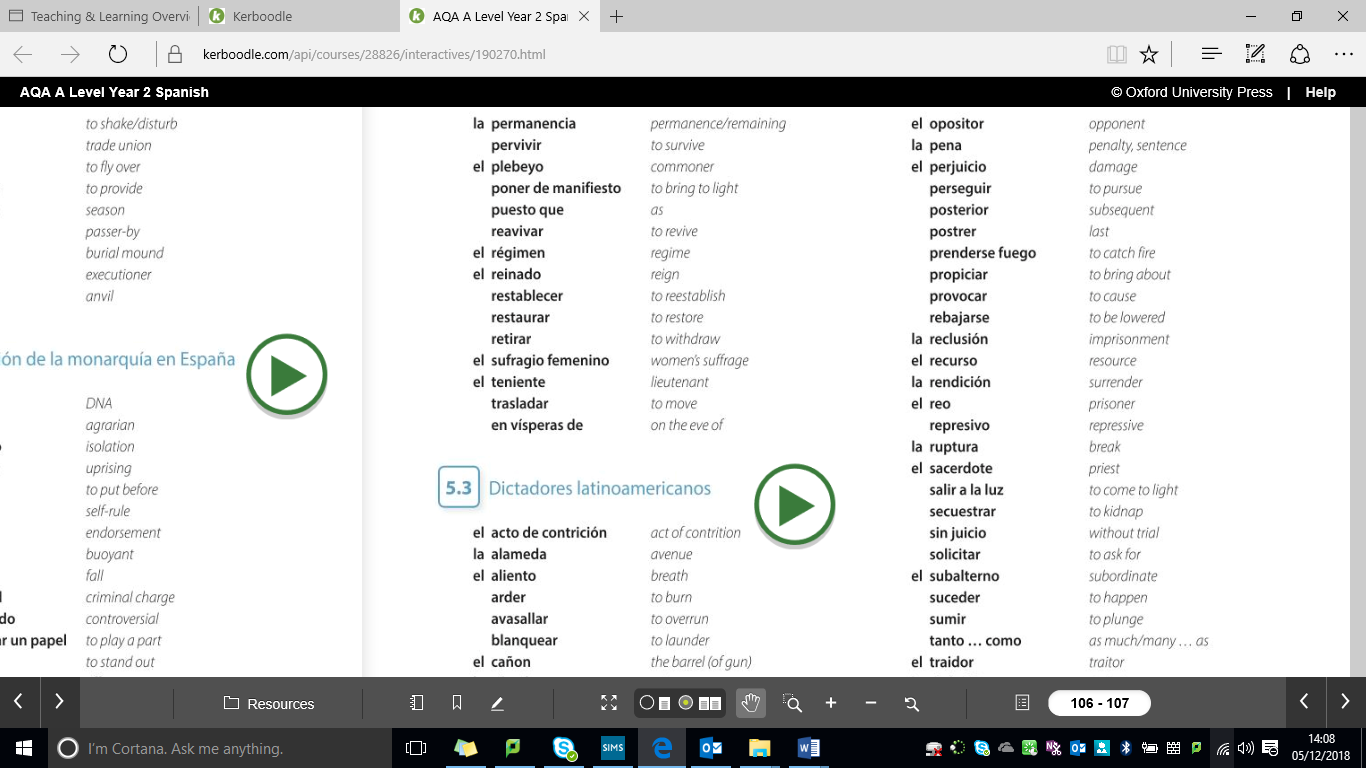 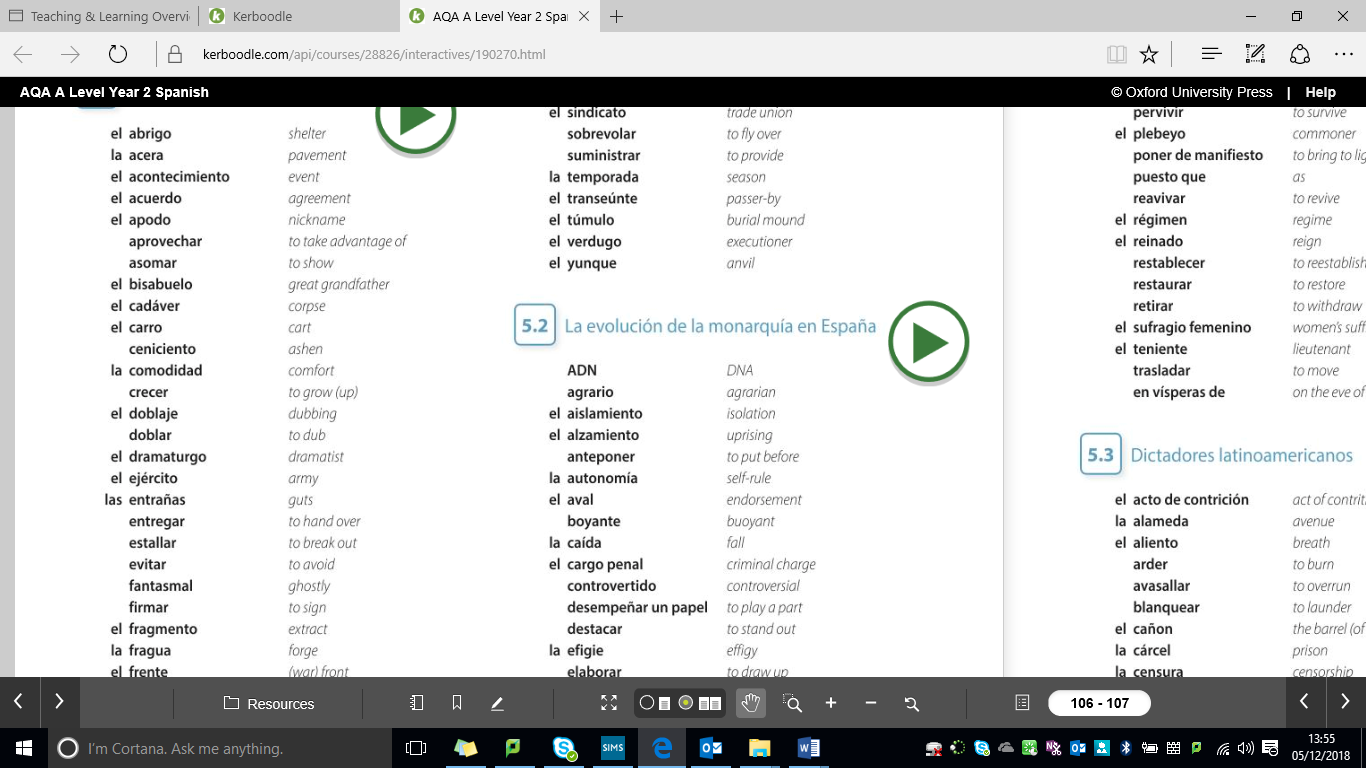 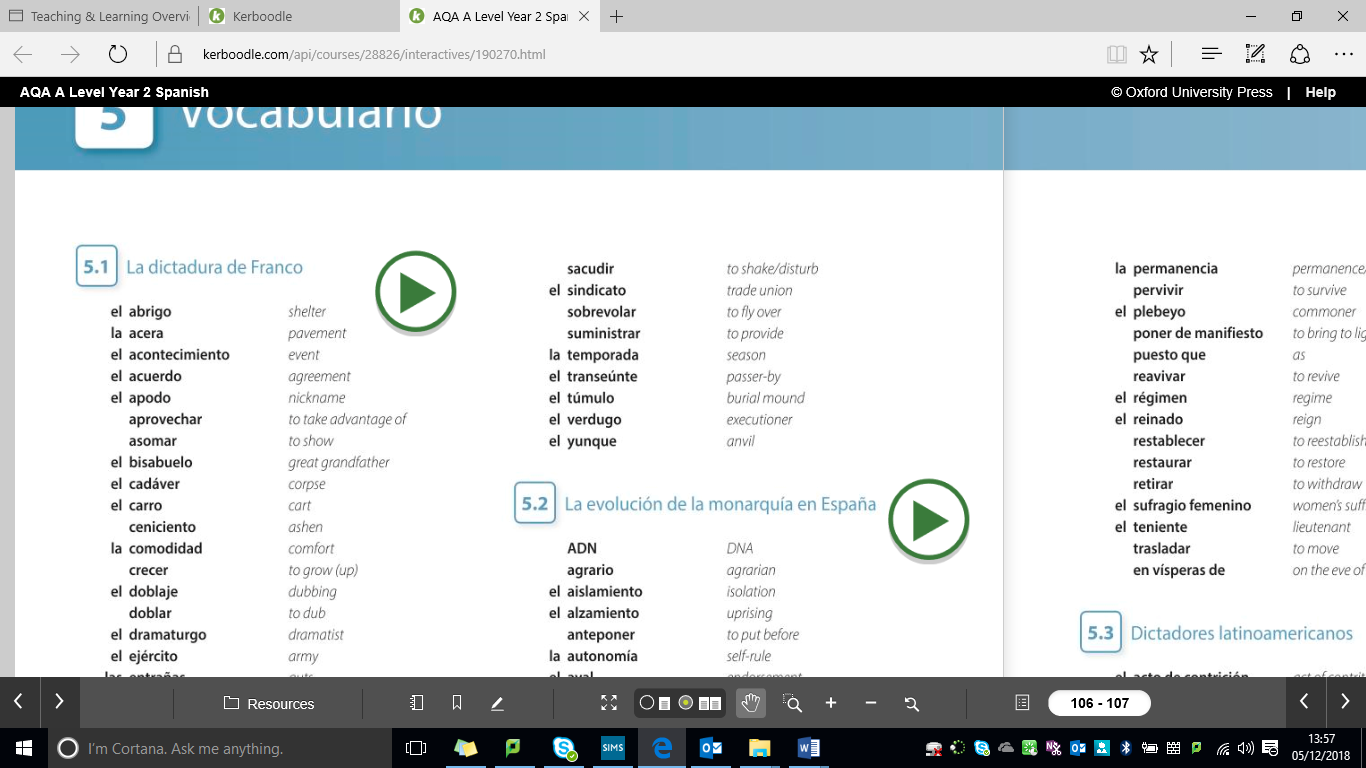 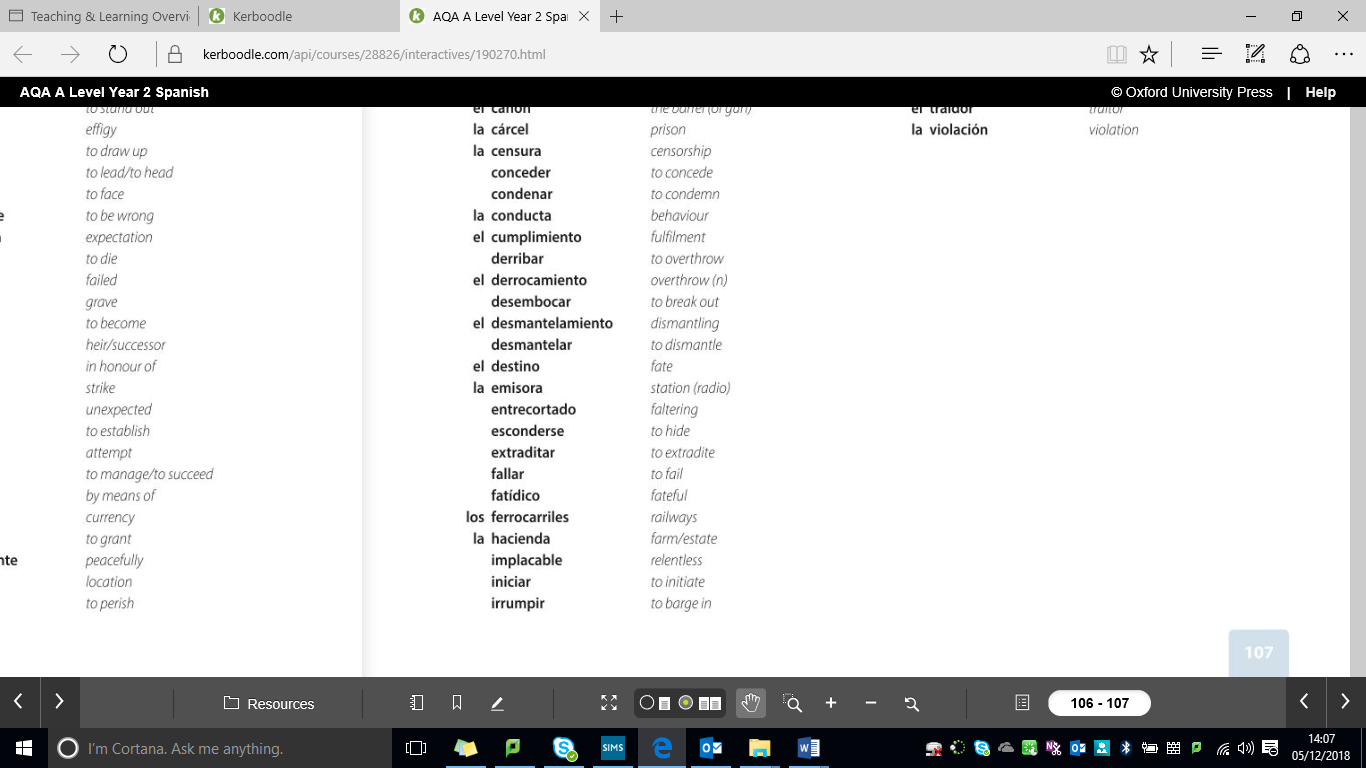 PaísEspañaPaísEspañaPaísesCuba, Panamá, Chile, ArgentinaLa Guerra CivilEstalló en 1936Golpe de estado contra el democráticamente elegido gobierno de la Segunda RepúblicaVictoria de General Francisco Franco en Abril de 1939La RepúblicaDesde diciembre 1931Una constituciónPermite la libertad de expresiónLegaliza el divorcioInstaura el sufragio femeninoDerecho de autonomía a Cataluña y el País VascoReformas agrariasEstallaron huelgas e intentos revolucionarios Grupo de generales inició un alzamiento militar en julio 1936 que se tradujo en la Guerra CivilPanamáGeneral Manuel Noriega1983 estableció una dictaduraCausó el país una grave crisis económica, política y social1989 Los Estados Unidos invadieronArresto de Noriega1992 Noriega juzgado en los Estados Unidos condenado a una pena de 40 añosExtradición hacia Panamá en 2011Convertido creyente en Dios2015 mensaje televisado desde su cárcel pidiendo perdón por sus acciones. Murió en 2017.Los republicanosPartidarios del gobierno legítimo junto con el Frente popularFormado de partidos de la izquierdaEl movimiento obreroLos sindicatosLa RepúblicaDesde diciembre 1931Una constituciónPermite la libertad de expresiónLegaliza el divorcioInstaura el sufragio femeninoDerecho de autonomía a Cataluña y el País VascoReformas agrariasEstallaron huelgas e intentos revolucionarios Grupo de generales inició un alzamiento militar en julio 1936 que se tradujo en la Guerra CivilPanamáGeneral Manuel Noriega1983 estableció una dictaduraCausó el país una grave crisis económica, política y social1989 Los Estados Unidos invadieronArresto de Noriega1992 Noriega juzgado en los Estados Unidos condenado a una pena de 40 añosExtradición hacia Panamá en 2011Convertido creyente en Dios2015 mensaje televisado desde su cárcel pidiendo perdón por sus acciones. Murió en 2017.Los republicanosPartidarios del gobierno legítimo junto con el Frente popularFormado de partidos de la izquierdaEl movimiento obreroLos sindicatosLa RepúblicaDesde diciembre 1931Una constituciónPermite la libertad de expresiónLegaliza el divorcioInstaura el sufragio femeninoDerecho de autonomía a Cataluña y el País VascoReformas agrariasEstallaron huelgas e intentos revolucionarios Grupo de generales inició un alzamiento militar en julio 1936 que se tradujo en la Guerra CivilCuba1953 primer intento de Fidel Castro de derribar a Fulgencio Batista. El intento falló y se fu a Méjico y colaboró con el revolucionario Che Guevara. 1959 Su llegada a La Habana para el segundo intento. Fue proclamado primer ministroNacionalizó los recursos del país y confiscó las empresas EEUUs1960 Fueron establecidas las relaciones con la Unión Soviética y los EEUU estableció un embargo contra Cuba y en 1961 rompieron relaciones con el país1962 estalló la Crisis de los Misiles (Los Soviéticos tenían misiles en Cuba)Resolución – Soviéticos retiraron armas y EEUU su amenaza de ataque2015 Presidente Obama restableció relaciones entre Washington y La HabanaEl Bando SublevadoTenía el apoyo de la derecha conservadoraLa iglesiaEl partido fascistaLa Falange Española1939-1975La DictaduraLa prohibición del divorcioLa disminución de derechos de la mujerLa disminución de derechos de los obrerosLeyes en contra del aborto y la contracepción La censura de prensa y cinematográficaCuba1953 primer intento de Fidel Castro de derribar a Fulgencio Batista. El intento falló y se fu a Méjico y colaboró con el revolucionario Che Guevara. 1959 Su llegada a La Habana para el segundo intento. Fue proclamado primer ministroNacionalizó los recursos del país y confiscó las empresas EEUUs1960 Fueron establecidas las relaciones con la Unión Soviética y los EEUU estableció un embargo contra Cuba y en 1961 rompieron relaciones con el país1962 estalló la Crisis de los Misiles (Los Soviéticos tenían misiles en Cuba)Resolución – Soviéticos retiraron armas y EEUU su amenaza de ataque2015 Presidente Obama restableció relaciones entre Washington y La HabanaLa dictaduraPolíticas religiosas y de derechasLa prohibición del divorcioLa disminución de derechos de la mujerLa disminución de derechos de los obrerosLeyes en contra del aborto y la contracepción La censura de prensa y cinematográficaLa DictaduraLa prohibición del divorcioLa disminución de derechos de la mujerLa disminución de derechos de los obrerosLeyes en contra del aborto y la contracepción La censura de prensa y cinematográficaCuba1953 primer intento de Fidel Castro de derribar a Fulgencio Batista. El intento falló y se fu a Méjico y colaboró con el revolucionario Che Guevara. 1959 Su llegada a La Habana para el segundo intento. Fue proclamado primer ministroNacionalizó los recursos del país y confiscó las empresas EEUUs1960 Fueron establecidas las relaciones con la Unión Soviética y los EEUU estableció un embargo contra Cuba y en 1961 rompieron relaciones con el país1962 estalló la Crisis de los Misiles (Los Soviéticos tenían misiles en Cuba)Resolución – Soviéticos retiraron armas y EEUU su amenaza de ataque2015 Presidente Obama restableció relaciones entre Washington y La HabanaLa dictaduraPolíticas religiosas y de derechasLa prohibición del divorcioLa disminución de derechos de la mujerLa disminución de derechos de los obrerosLeyes en contra del aborto y la contracepción La censura de prensa y cinematográficaLa Monarquía Constitucional1977 la primera elección libre1978 la constitución fue aprobada1981 un fallido golpe de estado militar2002 entrada en circulación del euro2014 Rey Juan Carlos anunció su abdicación a favor de su hijo FelipeCuba1953 primer intento de Fidel Castro de derribar a Fulgencio Batista. El intento falló y se fu a Méjico y colaboró con el revolucionario Che Guevara. 1959 Su llegada a La Habana para el segundo intento. Fue proclamado primer ministroNacionalizó los recursos del país y confiscó las empresas EEUUs1960 Fueron establecidas las relaciones con la Unión Soviética y los EEUU estableció un embargo contra Cuba y en 1961 rompieron relaciones con el país1962 estalló la Crisis de los Misiles (Los Soviéticos tenían misiles en Cuba)Resolución – Soviéticos retiraron armas y EEUU su amenaza de ataque2015 Presidente Obama restableció relaciones entre Washington y La HabanaLa dictaduraPolíticas religiosas y de derechasLa prohibición del divorcioLa disminución de derechos de la mujerLa disminución de derechos de los obrerosLeyes en contra del aborto y la contracepción La censura de prensa y cinematográficaLa Monarquía Constitucional1977 la primera elección libre1978 la constitución fue aprobada1981 un fallido golpe de estado militar2002 entrada en circulación del euro2014 Rey Juan Carlos anunció su abdicación a favor de su hijo FelipeLos Desaparecidos de Latinoamérica (Chile y Argentina)En Chile hubo más de 40.000 víctimas de la dictadura de Augusto PinochetTomó poder en un golpe de estado en 1973Eliminó cada grupo político/persona en contra de él con violencia, fueron torturados y asesinadosEn Argentina en 1976 un golpe de estado militar liderado por el General Jorge Raafael Videla Más de 30.000 argentinos desaparecieron sin dejar rastro. 1983 La restauración a la democracia.